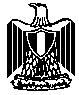 الوفد الدائم لجمهورية مصر العربية في جنيف____مجلس حقوق الإنسانالفريق العامل المعني بالاستعراض الدوري الشاملالدورة الخامسة والثلاثون تقرير تركيا(بيان جمهورية مصر العربية)(جنيف في 28 يناير 2020)السيد الرئيس،تعرب مصر عن قلقها العميق إزاء الانتهاكات المختلفة لحقوق الإنسان من قبل السلطات التركية، والتي تشمل مصادرة الحق في حرية الرأي والتعبير والحق في التظاهر السلمي وتكوين الجمعيات واستمرار القيود على الحريات الدينية والتمييز ضد الأقليات الاثنية والعرقية واعتقال الصحفيين والقيود المفروضة على الإعلام.ويعرب وفدنا عن انزعاجه الشديد لانتشار التعذيب والمعاملة السيئة بشكل ممنهج بأماكن الاحتجاز في تركيا، وغياب التحقيق في حالات التعذيب المرتكبة، فضلاً عن تزايد حالات الاحتجاز التعسفي والاختفاء القسري بكافة أنحاء البلاد.وتوصي مصر بما يلي:اتخاذ إجراءات عاجلة لضمان الامتثال للالتزامات الدولية بموجب القانون الدولي لحقوق الإنسان، وضمان تمتع الجميع دون تمييز بكامل حقوق الإنسان واحترام المعايير الدولية للمحاكمة العادلة؛ وتعديل القوانين المقيدة لممارسة الحق في حرية الرأي والتعبير، والحق في التظاهر السلمي وتكوين الجمعيات؛  التحقيق الفوري والمستقل والفعال في حالات التعذيب أو سوء المعاملة أثناء الاحتجاز واتخاذ تدابير قضائية لوقف تلك الأفعال، ومنع الإفلات من العقاب، وتعويض الضحايا؛إلغاء الإجراءات غير القانونية بفصل عشرات الآلاف من مناصبهم الحكومية؛ وقرارات عزل المسئولين المنتخبين ديمقراطياً؛ وإطلاق سراح من تم القبض عليه من هؤلاء المسئولين، وتعويض المتضررين من تلك الإجراءات؛وقف تدخل السلطة التنفيذية في نظام العدالة الجنائية وفي التحقيقات الجنائية المتعلقة باتهامات الفساد المرتبطة بكبار المسئولين في الدولة.